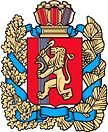 АДМИНИСТРАЦИЯ КУЛАКОВСКОГО СЕЛЬСОВЕТАМОТЫГИНСКОГО РАЙОНА КРАСНОЯРСКОГО КРАЯПОСТАНОВЛЕНИЕ06.12.2018г.                                     п. Кулаково                                           № 64-пО присвоении почтового адреса земельному участкуВо исполнение Федерального закона от 25 января 2002 года № 8-ФЗ «О Всероссийской переписи населения», статьи 14 Федерального закона от 6 октября 2003 года 131- ФЗ «Об общих принципах местного самоуправления в Российской Федерации», Постановление главы Кулаковского сельсовета от 16.09.2015 № 42-пг «О едином порядке присвоения, изменения, аннулирования адресов объектов недвижимости в п. Кулаково», в целях упорядочения названий улиц и номеров домов в населенных пунктах Кулаковского сельсовета, ПОСТАНОВЛЯЮ:1. Присвоить почтовый адрес земельному участку с кадастровым номером 24:26:0201003:461, общей площадью 1500 кв.м.: Красноярский край, Мотыгинский район, п. Кулаково, ул. Лесная, 24.2. Контроль исполнения настоящего постановления оставляю за собой.3. Постановление вступает в силу с момента подписания и подлежит опубликованию в газете «Кулаковские вести».Глава Кулаковского сельсовета                                                        Н.В. Шалыгина